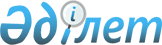 О некоторых вопросах некоммерческих акционерных обществ "Центр Н. Назарбаева по развитию межконфессионального и межцивилизационного диалога", "Казахстанский институт общественного развития" и товариществ с ограниченной ответственностью "Управляющая компания "Қазмедиа орталығы", "Республиканская газета "Егемен Қазақстан"Постановление Правительства Республики Казахстан от 13 октября 2022 года № 819
      В соответствии с подпунктом 4) статьи 8 Конституционного закона Республики Казахстан "О Правительстве Республики Казахстан" Правительство Республики Казахстан ПОСТАНОВЛЯЕТ:
      1. Министерству информации и общественного развития Республики Казахстан совместно с Комитетом государственного имущества и приватизации Министерства финансов Республики Казахстан в установленном законодательством Республики Казахстан порядке обеспечить избрание Министра информации и общественного развития Республики Казахстан Қыдырәлі Дархан Қуандықұлы в состав советов директоров некоммерческих акционерных обществ "Центр Н. Назарбаева по развитию межконфессионального и межцивилизационного диалога", "Казахстанский институт общественного развития" и наблюдательных советов товариществ с ограниченной ответственностью "Управляющая компания "Қазмедиа орталығы", "Республиканская газета "Егемен Қазақстан".
      2. Настоящее постановление вводится в действие со дня его подписания.
					© 2012. РГП на ПХВ «Институт законодательства и правовой информации Республики Казахстан» Министерства юстиции Республики Казахстан
				
      Премьер-МинистрРеспублики Казахстан 

А. Смаилов
